โครงสร้างการบริหาร คณะมนุษยศาสตร์และสังคมศาสตร์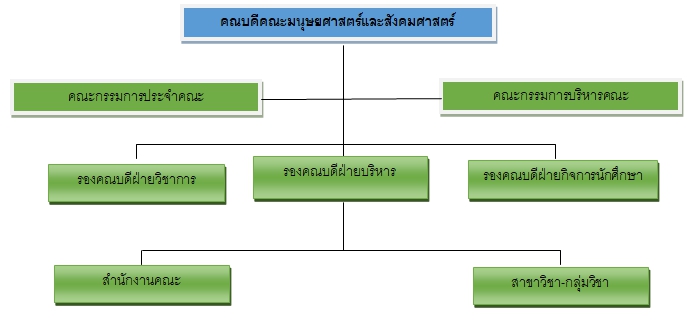 โครงสร้างอัตรากำลัง คณะมนุษยศาสตร์และสังคมศาสตร์กรอบอัตรากำลังข้าราชการและพนักงานมหาวิทยาลัยสายสนับสนุน ประจำปีงบประมาณ พ.ศ. 2563 – 2566 คณะมนุษยศาสตร์และสังคมศาสตร์ มหาวิทยาลัยราชภัฏนครปฐม หน้าที่ของคณะมนุษยศาสตร์และสังคมศาสตร์	คณะมนุษยศาสตร์และสังคมศาสตร์แบ่งส่วนราชการภายใน ตามประกาศมหาวิทยาลัย เรื่อง การแบ่งส่วนราชการระดับงานในมหาวิทยาลัยราชภัฏนครปฐม พ.ศ. 2561 ออกเป็นสำนักงานคณบดี มีบทบาทหน้าที่ในการสนับสนุนการบริหารและการดำเนินงานทุกด้านของคณะ โดยมีโครงสร้างการดำเนินงาน 2 ส่วน คือ งานบริหารทั่วไป และงานด้านวิชาการ วิจัยและพัฒนานักศึกษา (คณะมนุษยศาสตร์และสังคมศาสตร์,2564, http://hm.npru.ac.th/index.php?act=6a992d5529 f459a44fee58c733255e86&lntype=editor_top&stm_id=9670) ทั้งนี้ ส่วนงานทั้งสองส่วนมีความรับผิดชอบร่วมกันในการบริหารและดำเนินงานตามพันธกิจของคณะทั้งในด้านวิชาการ การวิจัย การบริการวิชาการแก่สังคม และการทำนุบำรุงศิลปวัฒนธรรม สำนักงานคณบดี มีหน้าที่ความรับผิดชอบ ดังนี้	1. ปฏิบัติงานธุรการ งานสารบรรณ งานการเงิน และพัสดุของคณะ	2. ควบคุมการใช้อาคารสถานที่ของคณะ	3. ประชาสัมพันธ์แผนงาน โครงการ กิจกรรมของคณะ	4. ดำเนินการประชุมคณะกรรมการชุดต่าง ๆ ที่อยู่ในความรับผิดชอบของคณะ	5. สนับสนุนงานวิชาการและงานพัฒนาบุคลากรภายในคณะ	6. ประสานงาน ส่งเสริม สนับสนุนการดำเนินงานวิจัยของบุคลากรภายในคณะ	7. จัดทำนโยบาย แผนงาน และคำขอจัดสรรงบประมาณของคณะ	8. ดำเนินงานตามคำรับรองการปฏิบัติราชการและการประเมินผลการปฏิบัติราชการ                        ของมหาวิทยาลัย	9. สนับสนุนการจัดการศึกษาให้กับนักศึกษาภายในคณะ	10. จัดกิจกรรมและบริการวิชาการเพื่อพัฒนาคุณลักษณะที่พึงประสงค์ และการเป็นบัณฑิตนักปฏิบัติ	11. บริการสื่อโสตทัศนูปกรณ์ให้แก่บุคลากรและนักศึกษาภายในคณะ	12. ควบคุมและบริการห้องปฏิบัติการต่าง ๆ ภายในคณะ ให้ใช้บริการอย่างมีประสิทธิภาพ	13. จัดกิจกรรมและบริการวิชาการแก่ชุมชน และดำเนินงานตามแผนยุทธศาสตร์ของมหาวิทยาลัย	14. ดำเนินงานด้านการประกันคุณภาพของคณะ	15. สนับสนุนการจัดฝึกประสบการณ์วิชาชีพและทักษะต่าง ๆ ในการประกอบอาชีพแก่นักศึกษา	16.ศึกษา วิเคราะห์ วิจัย พัฒนาการจัดการเรียนการสอนและสื่อการเรียนรู้ทางด้านภาษาและศิลปวัฒนธรรม	17. ส่งเสริม สนับสนุนและให้บริการฝึกอบรมเพิ่มพูนความรู้ ทักษะทางด้านภาษาให้แก่นักศึกษา บุคลากร หน่วยงานต่าง ๆ ทั้งภายในและภายนอกมหาวิทยาลัย	18. พัฒนาแบบทดสอบมาตรฐานของหลักสูตรให้มีมาตรฐานเป็นที่ยอมรับแก่หน่วยงานภายนอก	19. ติดตามประเมินผลและจัดทำรายงานการดำเนินงานของคณะ	20. ให้คำปรึกษา แนะนำ ตอบข้อชี้แจง และแก้ไขปัญหาที่เกี่ยวข้องกับงานในหน้าที่	21. ส่งเสริมการจัดกิจกรรมนักศึกษาเสริมหลักสูตรทั้งด้านวิชาการ วิชาชีพ การบำเพ็ญประโยชน์ต่อสังคม ตลอดจนทำนุบำรุงศิลปวัฒนธรรม ขนบธรรมเนียมประเพณีอันดีงามของชาติ	22. ประสานงานและดำเนินการจัดกิจกรรมกีฬา และนันทนาการให้กับบุคลากรและนักศึกษา เพื่อส่งเสริมความสามัคคี การมีสุขภาพพลานามัยที่สมบูรณ์แข็งแรง และความเป็นเลิศในการแข่งขันทักษะทางด้านกีฬา	23. บริการแนะแนวการศึกษา และอาชีพให้กับนักศึกษา	24. ส่งเสริมสนับสนุนการกำกับการดำเนินงานของชมรม สโมสรนักศึกษาของคณะและศิษย์เก่า รวมทั้งประสานงาน และดำเนินการเรื่องทุนการศึกษาของคณะ	25. ปฏิบัติงานอื่นตามที่มหาวิทยาลัยกำหนดโครงสร้างการแบ่งงานส่วนราชการ คณะมนุษยศาสตร์และสังคมศาสตร์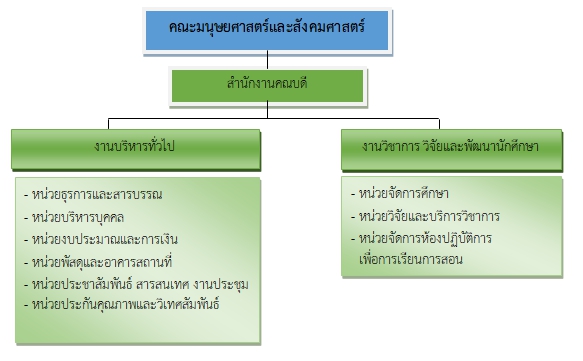 ลำดับตำแหน่งประเภทตำแหน่งระดับตำแหน่งอัตราปัจจุบันอัตราเพิ่ม1ผู้บริหารผู้บริหารหัวหน้าสำนักงานคณบดี1-1ลำดับตำแหน่งประเภทตำแหน่งระดับตำแหน่งอัตราปัจจุบันอัตราเพิ่ม1เจ้าหน้าที่บริหารงานทั่วไปเชี่ยวชาญเฉพาะปฏิบัติการ6332นักวิชาการเชี่ยวชาญเฉพาะปฏิบัติการ22-3นักวิชาการโสตทัศนศึกษาเชี่ยวชาญเฉพาะปฏิบัติการ11-4นักวิชาการคอมพิวเตอร์วิชาชีพเฉพาะปฏิบัติการ11-5นักวิชาการเงินและบัญชีเชี่ยวชาญเฉพาะปฏิบัติการ1-1